Team n°2 : Organisation of the territoryLégende :		River						secondary circulation road		Sea						primary circulation road		Plains						development link		Central space				primary tourism areaVENDEE     Department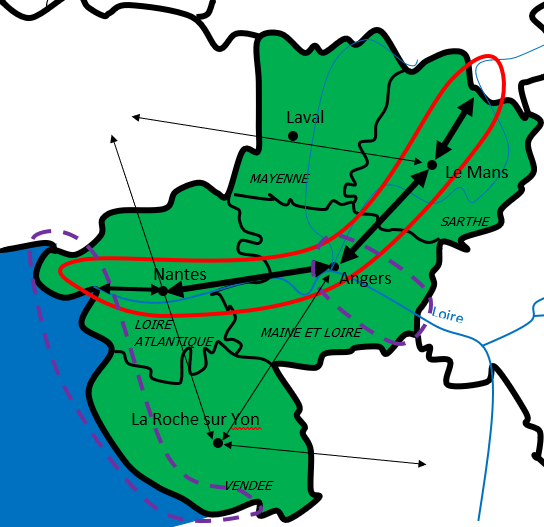 Main numbers : There are around 3 700 000 inhabitants in Pays de la Loire. The agricultors represent 2.4 % of the population, the head of company : 6%, intelect profession : 11.5%, iterim proffession : 16.6%, employees : 9,9%, worker : 24.5% and retired persons : 25,1%. The half of the population don’t have any chlidren.Quizz :1 - How many people are there in Pays-de-la-Loire ?Around 1 000 000 inhabitantsAround 3 700 000 inhabitantsAround 37 000 000 inhabitants2 – What is the Pays-de-la-Loire’s central space ?Roche-sur-YonParisCoëx3 – Which city the primary circulation road get through ?Nantes / Angers / Le MansRoche-sur-Yon / London / LavalThere isn’t a primary circulation road 4 – Where is the primary tourism area ?Near the seaIn the middle of the regionAt the Est 5 – How many departements are there in Pays-de-la-Loire ?Only 2Maybe 8Or 5It could be 6But I think it’s 4No, It could be 3